              Personuppgifter, Sjöbo IF                    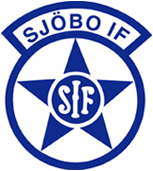 Jag tillåter att namn och bilder på mitt barn finns med på Sjöbo IF’s hemsida och Facebook-sida. Jag tillåter inte ovanstående.Underskrift_______________________________________________SpelareNamn:Personnummer:Adress/post.nr/ort:Allergier:Medicin (under träning):Förälder 1Namn:Personnummer:Mejladress:Telefonnummer:Förälder 2Namn:Personnummer:Mejladress:Telefonnummer: